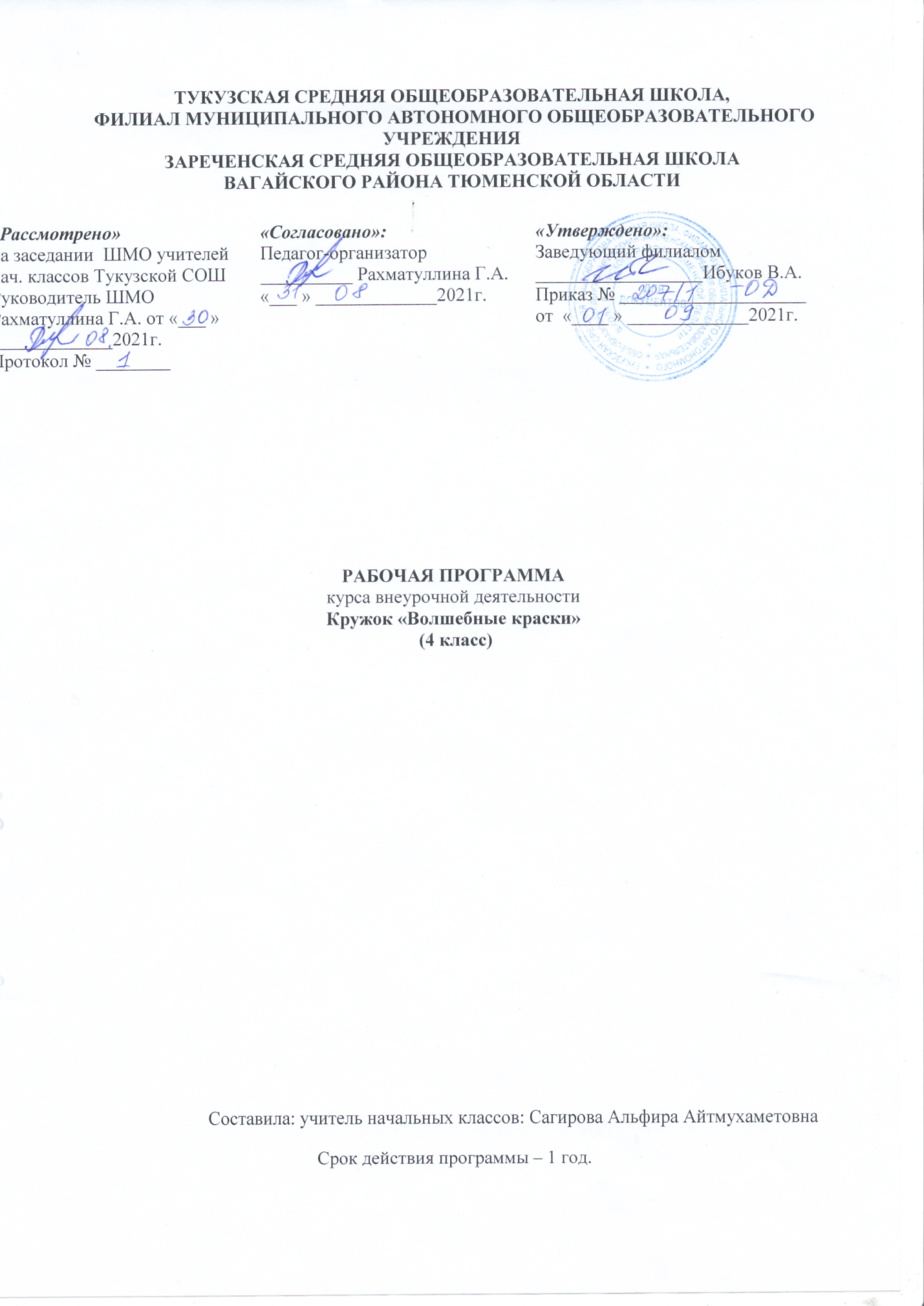 1.Результаты освоения курса внеурочной деятельностиЛичностные результаты: эмоциональность; умение осознавать и определять (называть) свои эмоции;эмпатия – умение осознавать и определять эмоции других людей; сочувствовать другим людям, сопереживать;чувство прекрасного – умение чувствовать красоту и выразительность речи, художественных произведений, стремиться к совершенствованию собственной художественной культуры;любовь и уважение к Отечеству, его языку, культуре;интерес к художественных произведений, к ведению диалога с автором , посредством собственного мнения о конкретном произведении художника;интерес к рисованию, к созданию собственных рисунков, к художественной форме общения;интерес к изучению шедевров искусства великих художников;осознание ответственности за выполненное художественное  произведение.Метапредметные результаты:Регулятивные УУД:самостоятельно формулировать тему и цели занятия;составлять план решения учебной проблемы совместно с учителем;работать по плану, сверяя свои действия с целью, корректировать свою деятельность;в диалоге с учителем вырабатывать критерии оценки и определять степень успешности своей работы и работы других в соответствии с этими критериями.Познавательные УУД:перерабатывать и преобразовывать информацию из одной формы в другую (составлять план последовательности работы над художественны произведением);пользоваться словарями, справочниками, энциклопедиями;осуществлять анализ и синтез;устанавливать причинно-следственные связи;строить рассуждения;Коммуникативные УУД:адекватно использовать художественные средства для решения различных коммуникативных задач; владеть монологической и диалогической формами речи с использованием терминологии художника.высказывать и обосновывать свою точку зрения;слушать и слышать других, пытаться принимать иную точку зрения, быть готовым корректировать свою точку зрения;договариваться и приходить к общему решению в совместной деятельности;задавать вопросы ответы, находить 2. Содержание курса внеурочной деятельности с указанием форм организации и видов деятельности4 -й класс «Наблюдаем и исследуем»На данном этапе важной становится цель – научить детей замечать возникающие в работе проблемы и вести исследование доступных им проблем. Развить их способность ставить перед собой задачу и выполнять её.Знания и умения, полученные за годы обучения, применяются в создании творческих работ.Художественные материалы. Акварель, тушь, гуашь – свободное владение ими.Рисунок. Значение рисунка в творчестве художника. Упражнения набросочного характера. Передача пространства на плоскости, представление о перспективе – линейной, воздушной.Графика. Материалы – тушь, перо, типографская краска, картон, клише, матрицы из различных материалов.Эстамп, монотипия. Создание образных работ с использованием знаний по композиции, рисунку, цветоведению.Цветоведение. Воздействие цвета на человека. Гармония цветовых отношений.Композиция. Основные правила композиции:объединение по однородным признакам;соблюдение закона ограничения;основа живой и статичной композиции;группировка элементов, обеспечение свободного пространства между группировками;подчёркивание субординации между группировками и их взаимосвязь (линией, пластикой, «Законом сцены»).Беседы по истории мировой культуры с показом иллюстративного материала. Посещение выставок. Работа на воздухе.Основные требования к знаниям и умениям учащихся к концу 4-го классаОбучающиеся должны знать:разнообразие возможных выразительных средств изображения;значение понятий: живопись, графика, пейзаж, натюрморт, линейная и воздушная перспективы;различные виды декоративного творчества: батик, флористика, цветоделие;основы дизайна;творчество мастеров русского искусства: А.К. Саврасова, В.А. Серова, М.А. Врубеля, И.И. Левитана, М. В. Нестерова, К.Е. Маковского.правила создания экспозиций, основы прикладной графики.Обучающиеся должны уметь:работать в определённой цветовой гамме;добиваться тональной и цветовой градации при передаче объёма предметов несложной формы;передавать пространственные планы способом загораживания;передавать движение фигур человека и животных;сознательно выбирать средства выражения своего замысла;свободно рисовать кистью орнаментальные композиции растительного характера;решать художественно творческие задачи, пользуясь эскизом, техническим рисунком.Оценка эффективности реализации программы1. Конкурсы рисунков к общешкольным мероприятиям.2. Участие в школьных конкурсах.4. Участие в районных конкурсах.5. Портфель достижений школьника.3.Тематическое планированиеПриложение 1Календарно - тематическое планирование№ТемаКоличество часов1Вводное занятие. «Впечатления о лете».12«Осенние сказки леса». Осенние изменения в лесу. Рисование картин осени.13.Зарисовка растений с натуры в цвете.14Осенний натюрморт.15Школьный праздник - День учителя.Рисуем праздник в школе.16Птицы – наши друзья».Беседа о жизни птиц зимой. Рисование по теме.17Конкурс рисунков «Мы рисуем цветы».Беседа о цветах. Рисование по теме.18«Мои любимые сказки». Обложка любимой сказки. Герои сказки. Сказочная природа.19«Правила дорожные знать каждому положено». Эскизы придуманных дорожных знаков. Беседа о правилах дорожного движения.110«Мамочка любимая моя». Беседа об отношениях детей с родителями, семейных традициях.111«Туманный день». Интерпретация явлений природы.112Портрет друга. Гармония теплых и холодных цветов. Гуашь. Пропорция человеческого тела.113«Цветы зимы». Изобразительные свойства акварели. Беседа о натюрморте, как о жанре живописи. 114Рисование с натуры. Упражнения на выполнение линий разного характера: прямые, изогнутые, прерывистые, исчезающие.115«Здравствуй, праздник Новый год!»Свободный выбор тем и материалов для исполнения. 116Рисование на тему: « Красота вокруг нас». Изображение пейзажа родного края.117-18Рисование на тему: «Люблю природу русскую». Беседа о важности бережного отношения к природе. Рисование по представлению на заданную тему.219« Скачущая лошадь». Движение в композиции. 120«Братья наши меньшие». Отношение к животным. Любимое домашнее животное.121Птицы – наши друзья». Беседа о жизни птиц зимой. Рисование по теме.122Рисование по теме «Я за здоровый образ жизни».123Конкурс рисунков «Слава армии родной!». Беседа о героизме защитников нашей Родины. Рисование по представлению на заданную тему.124-25«Весенние картины». Беседа о весенних изменениях в природе. Рисование по представлению на заданную тему.226-27Конкурс поздравительных открыток «Милой мамочке!» Беседа об истории праздника 8 марта. Рисование по представлению на заданную тему.228Рисование на тему: «Подводное царство». Рисование по представлению на заданную тему.129«Вселенная глазами детей». Представления детей о космосе.130Иллюстрация к сказке А. С. Пушкина «Сказка о рыбаке  и рыбке». Прослушивание сказки иллюстрирование.131Рисование на тему: «Моя любимая игрушка». Беседа о любимых игрушках детей. Рисование по теме.132Фантастические персонажи сказок: Баба – Яга, Водяной, Кощей – Бессмертный.Изображение сказочных и фантастических персонажей.133Рисование на тему: «Лето красное»Просмотр картин художников по теме. Рисование по представлению.134«Наша галерея». Выставка творческих работ.1Всего: 34 занятия.№ТемаПланФактКоличество часов1Вводное занятие. «Впечатления о лете».06.0912«Осенние сказки леса». Осенние изменения в лесу. Рисование картин осени.13.0913.Зарисовка растений с натуры в цвете.20.0914Осенний натюрморт.27.0915Школьный праздник - День учителя.Рисуем праздник в школе.04.1016Птицы – наши друзья».Беседа о жизни птиц зимой. Рисование по теме.11.1017Конкурс рисунков «Мы рисуем цветы».Беседа о цветах. Рисование по теме.18.1018«Мои любимые сказки». Обложка любимой сказки. Герои сказки. Сказочная природа.25.1019«Правила дорожные знать каждому положено». Эскизы придуманных дорожных знаков. Беседа о правилах дорожного движения.08.11110«Мамочка любимая моя». Беседа об отношениях детей с родителями, семейных традициях.15.11111«Туманный день». Интерпретация явлений природы.22.11112Портрет друга. Гармония теплых и холодных цветов. Гуашь. Пропорция человеческого тела.29.11113«Цветы зимы». Изобразительные свойства акварели. Беседа о натюрморте, как о жанре живописи. 06.12114Рисование с натуры. Упражнения на выполнение линий разного характера: прямые, изогнутые, прерывистые, исчезающие.13.12115«Здравствуй, праздник Новый год!»Свободный выбор тем и материалов для исполнения. 20.12116Рисование на тему: « Красота вокруг нас». Изображение пейзажа родного края.27.12117-18Рисование на тему: «Люблю природу русскую». Беседа о важности бережного отношения к природе. Рисование по представлению на заданную тему.17.01219« Скачущая лошадь». Движение в композиции. 24.01120«Братья наши меньшие». Отношение к животным. Любимое домашнее животное.31.01121Птицы – наши друзья». Беседа о жизни птиц зимой. Рисование по теме.07.02122Рисование по теме «Я за здоровый образ жизни».14.02123Конкурс рисунков «Слава армии родной!». Беседа о героизме защитников нашей Родины. Рисование по представлению на заданную тему.21.02124-25«Весенние картины». Беседа о весенних изменениях в природе. Рисование по представлению на заданную тему.28.02226-27Конкурс поздравительных открыток «Милой мамочке!» Беседа об истории праздника 8 марта. Рисование по представлению на заданную тему.07.03228Рисование на тему: «Подводное царство». Рисование по представлению на заданную тему.14.03129«Вселенная глазами детей». Представления детей о космосе.21.03130Иллюстрация к сказке А. С. Пушкина «Сказка о рыбаке  и рыбке». Прослушивание сказки иллюстрирование.04.04131Рисование на тему: «Моя любимая игрушка». Беседа о любимых игрушках детей. Рисование по теме.11.04132Фантастические персонажи сказок: Баба – Яга, Водяной, Кощей – Бессмертный.Изображение сказочных и фантастических персонажей.18.04133Рисование на тему: «Лето красное»Просмотр картин художников по теме. Рисование по представлению.25.04134«Наша галерея». Выставка творческих работ.16.051Всего: 34 занятия.